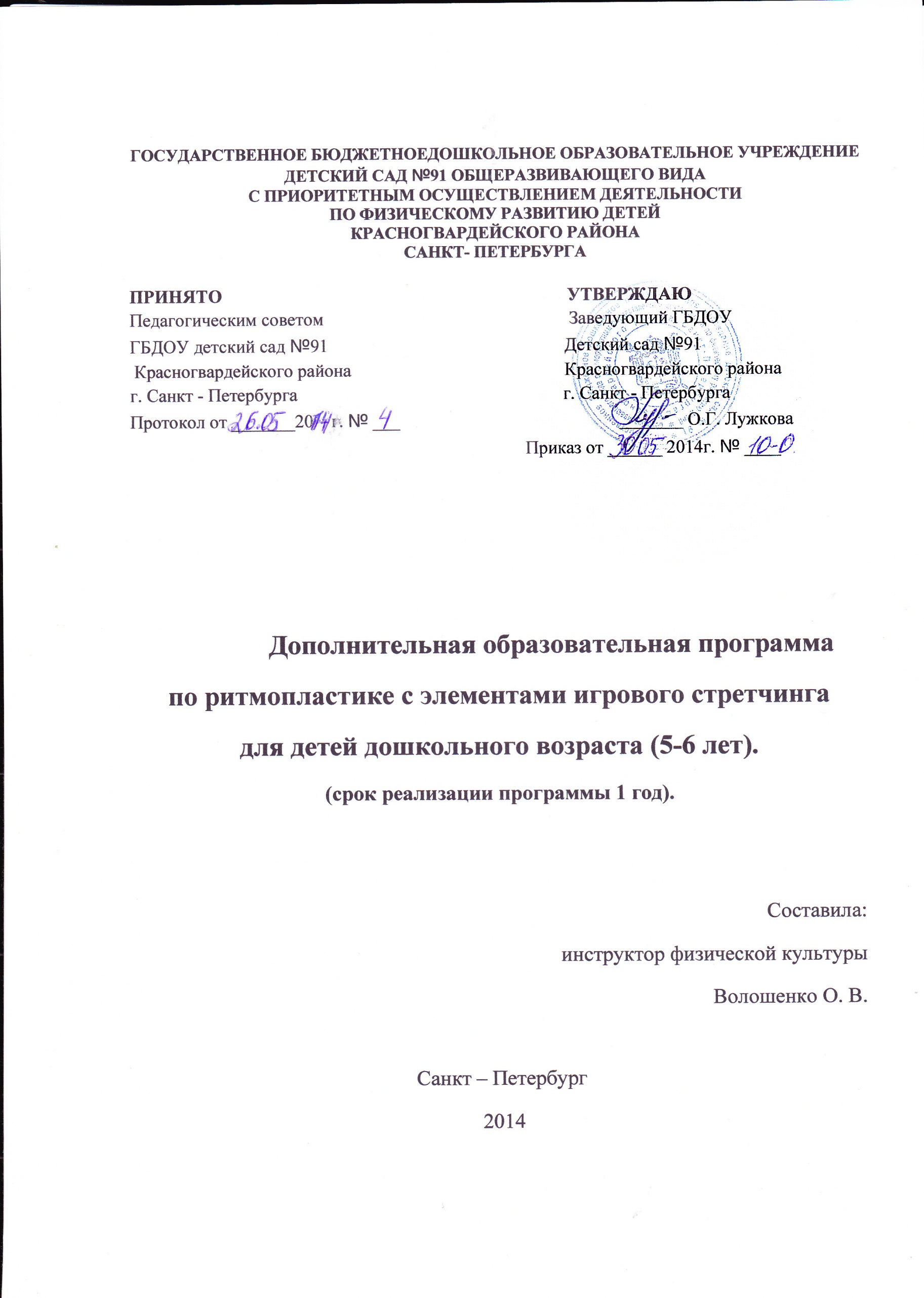 Содержание:  I. Целевой  раздел.  1.1. Пояснительная записка………………………………………………………….. 3  1.2. Цели и задачи…………………………………………………………………….. 4  1.3. Принципы и подходы реализации программы………………………………… 5  1.4. Условия необходимые для реализации программы…………………………… 5  1.5. Ожидаемый результат…………………………………………………………… 6 II. Организационный раздел  2.1.Организация образовательного процесса………………………………………………  7  2.2. Методика обучения……………………………………………………………………..   8  2.3. Учебный план занятий дополнительной образовательной программы по «Ритмопластике с элементами игрового  стретчинга»……………………………………..   9  2.4. Комплексирование программ воспитания и развития детей…………………………  10  2.5. Методическое обеспечение дополнительной образовательной программы по «Ритмопластике с элементами игрового  стретчинга»……………………………………..  10III. Содержательный раздел.  3.1. Возрастные особенности………………………………………………………………..  11  3.2. Содержание разделов программы по ритмопластике с элементами игрового стретчинга……………………………………………………………………………………..   11 3.3. Учебно-тематический план дополнительной образовательной программы по «Ритмопластике с элементами игрового  стретчинга»…………………………………….   12IV. Планируемые  результаты……………………………………………………………….   13 4.1. Мониторинг уровня музыкального и психомоторного развития детей……………..   14V. Работа с родителями………………………………………………………………………   15Список литературы……………………………………………………………………………  16Приложение- Перспективное планирование дополнительной образовательной программы по «Ритмопластике с элементами игрового  стретчинга»……………………………………..  17- Карта мониторинга уровня музыкального и психомоторного развития детей………….  22Целевой раздел1.1.ПОЯСНИТЕЛЬНАЯ   ЗАПИСКА                           Возможно, самое  лучшее, самое  совершенное  и  радостное,                           что  есть  в  жизни – это   свободное  движение  под  музыку.                            И  научиться  этому  можно  у  ребенка.                                                                                                            А.И.Буренина.	Дошкольный  возраст – один  из  наиболее  ответственных  периодов  в  жизни  каждого  ребёнка. Именно  в  эти  годы  закладываются  основы  здоровья, гармоничного  умственного, нравственного  и  физического   развития  ребёнка, формируется  личность ребёнка. 	В  период  от  трёх   до  семи  лет  ребёнок  интенсивно  растёт  и  развивается, движения  становятся  его  потребностью, поэтому  физическое   воспитание  особенно  важно  в  этот  возрастной  период.	В  последнее  время  в  дошкольных  учреждениях  всё  чаще  стали  применять  нетрадиционные  средства  физического  воспитания  детей: упражнения  ритмической    гимнастики, игрового  стретчинга, танцев  и  другие. Существует  много  направлений   в   музыкально – ритмической  деятельности, и  одно  из  наиболее  доступных, эффективных  и  эмоциональных – это  ритмопластика.  Что  дают  занятия  ритмопластикой? Ритмопластика – это  передача  музыки  через  движения, это  эмоциональный отклик  на  музыку, выполнение  простых  танцевальных упражнений  под  музыку. Она  доступна  детям, начиная  с  раннего  возраста. Ритмопластика  не  только  даёт  выход   повышенной   двигательной   энергии ребёнка, но  и   способствует   развитию  у  него  многих  полезных  качеств. Красивые   движения, усвоенные  на  занятии, ребёнок  с  радостью  и интересом   будет  выполнять  дома. Сколько  приятных  волнений  для маленького   человека  и  его  родных  доставляют  его   показательные выступления  на    праздничном   концерте! Ритмичные упражнения содействуют физическому воспитанию и укреплению детского организма. В процессе работы над движениями под музыку, формируется художественный вкус детей, развиваются их творческие способности. Таким образом, занятия ритмопластикой  оказывают разностороннее влияние на детей, способствуя воспитанию гармонично развитой личности, вызывают у детей яркие эмоциональные импульсы, разнообразные двигательные реакции, усиливают радость и удовольствие от движения. Дети чрезвычайно чувствительны к музыкальному   ритму  и  с  радостью   реагируют   на   него. Игровой стретчинг - оздоровительная методика, основанная на естественных растяжках, направлена на укрепление позвоночника и профилактику плоскостопия. Методика позволяет предотвратить нарушения осанки и исправить её, оказывает оздоровительное воздействие на весь организм. При исправлении осанки тело как бы просыпается, улучшается общее самочувствие, исчезают спазмы мышц. Упражнения стретчинга рассчитаны на вовлечение в работу всего организма, включая психику, направлены на расслабление, настройку и восстановление функций мышц. Это позволяет без вреда, используя защитные силы организма, предупредить многие заболевания, т.к. воздействуя на позвоночник, органы, мышцы, железы внутренней секреции, дыхательную и нервную систему, вырабатывается естественная сопротивляемость организма. Помимо общего оздоровительного эффекта , умения управлять своим телом, запас двигательных навыков позволяет детям чувствовать себя сильными, уверенными в себе, красивыми, избавляет их от различных комплексов, создаёт чувство внутренней свободы.Организация и методика проведения занятий по игровому стретчингу. В данной программе используется оздоровительная методика Назаровой А.Г., педагога-психолога. Методиста института валеологического образования, сотрудника Института образования взрослых РАО ( Санкт-Петербург). Методика стретчинга не имеет возрастных ограничений. Очень важно заниматься именно с детьми дошкольного возраста, тем более что в дошкольных учреждениях дети обучаются упражнениям стретчинга в игровой форме. Упражнения , охватывающие все группы мышц, носят близкие и понятные детям названия животных или имитационных действий и выполняются по ходу сюжетно-ролевой игры, основанной на сценарии по сказочному сюжету. На занятии даётся сказка - игра. В которой дети превращаются в различных животных, насекомых и т.п., выполняя в такой интересной форме сложные упражнения. Все упражнения выполняются под соответствующую музыку.Новизна, актуальность, педагогическая целесообразность.Все занятия проводятся в виде сюжетно – ролевой или тематической игры, состоящих из взаимосвязанных игровых ситуаций, заданий, упражнений, игр,  подобранных таким образом, чтобы содействовать решению оздоровительных и коррекционных – развивающих задач. ЦЕЛИ  И  ЗАДАЧИЦЕЛЬ: Всестороннее  развитие  ребенка, формирование  творческих               способностей   и  развитие  индивидуальных  качеств  ребёнка,              средствами  музыки  и   ритмических   движений.                                                       ЗАДАЧИ:1. РАЗВИТИЕ  МУЗЫКАЛЬНОСТИ:     - развитие  способности  воспринимать  музыку, то  есть  чувствовать  ее  настроение  и  характер, понимать  ее  содержание;     - развитие  специальных  музыкальных  способностей: музыкального  слуха (мелодического, гармонического, тембрового), чувства  ритма;     - развитие  музыкального  кругозора  и  познавательного  интереса  к  искусству  звуков;     - развитие  музыкальной  памяти.2. РАЗВИТИЕ  ДВИГАТЕЛЬНЫХ  КАЧЕСТВ  И  УМЕНИЙ:     - развитие  ловкости, точности, координации  движений;     - развитие  гибкости  и  пластичности;     - воспитание  выносливости, развитие  силы;     - формирование  правильной  осанки,  красивой  походки;     - развитие  умения  ориентироваться  в  пространстве;     - обогащение  двигательного  опыта  разнообразными  видами  движений.3. РАЗВИТИЕ  ТВОРЧЕСКИХ  СПОСОБНОСТЕЙ, ПОТРЕБНОСТИ  САМОВЫРАЖЕНИЯ  В  ДВИЖЕНИИ  ПОД  МУЗЫКУ:      - развитие  творческого  воображения  и  фантазии;      - развитие  способности  к  импровизации: в  движении, в  изобразительной  деятельности, в  слове.4. РАЗВИТИЕ  И  ТРЕНИРОВКА  ПСИХИЧЕСКИХ  ПРОЦЕССОВ:      - развитие  эмоциональной  сферы  и  умения  выражать  эмоции  в  мимике  и  пантомиме;      - тренировка  подвижности (лабильности)  нервных  процессов;      - развитие  восприятия, внимания, воли, памяти, мышления.5. РАЗВИТИЕ  НРАВСТВЕННО – КОММУНИКАТИВНЫХ  КАЧЕСТВ  ЛИЧНОСТИ:       - воспитание  умения  сопереживать  другим  людям  и  животным;       - воспитание  умения  вести  себя  в  группе  во  время  движения, формирование  чувство  такта  и  культурных  привычек  в  процессе  группового  общения  с  детьми  и  взрослыми.  6.  ИГРОВОЙ СТРЕТЧИНГЦель предлагаемых упражнений основана на развитие статических растяжках мышц тела и суставно – связочного аппарата рук, ног, позвоночника, позволяющих предотвратить нарушение осанки и исправить её, оказывающих глубокое оздоровительное воздействие на весь организм.ЗадачиКоррекционно – образовательные -  развитие мимических упражнений, психомоторного развития, развитие слухового и зрительного внимания, моторные функции, развитие координации движений, ориентировки в пространстве. Развитие музыкального слуха, памяти, внимания, ритмичности.Оздоровительные – укрепление организма, развитие и совершенствование движений.Воспитательные -  развитие уверенности в себе, коммуникативной активности, доброжелательности, внимательности к другим. Обогащение яркими образными движениями создающие условия эмоциональной разрядки, рождение творческого воображения, согласуя действия с музыкой и образом. Основные принципы организации занятий.Наглядность. Показ физических упражнений, образный рассказ. Доступность. Обучение упражнениям от простого к сложному, от известного к неизвестному, учитывая степень подготовленности детей. Систематичность. Регулярность занятий, повышение нагрузки, увеличение количества упражнений, усложнения техники их выполнения. Закрепление навыков. Многократное выполнение упражнений, умение выполнять их самостоятельно, вне занятий. Индивидуально-дифференциальный подход. Учет особенностей возраста, состояния здоровья каждого ребенка. Сознательность. Понимание пользы выполнения упражнения, потребность их выполнять.Принцип постепенного и последовательного повышения нагрузок. Постепенное повышение требований, предъявляемых организму в процессе тренировок. Однако, для улучшения возможностей необходим « отдых». Сочетание адекватной нагрузки и полноценного восстановления дает наилучшие результатыВариативность. Варьируются: интенсивность и продолжительность нагрузки, разносторонность нагрузки, физическое и психическое напряжение. Варьирование необходимо для предотвращения травм. Оно улучшает не только психическое, но и психологическое состояние человека. УСЛОВИЯ, НЕОБХОДИМЫЕ  ДЛЯ   РЕАЛИЗАЦИИ  ПРОГРАММЫ.Для эффективной реализации программы необходимы следующие условия:Личностное  общение  педагога  с  ребенком;Наличие  специально  оборудованного  кабинета; Правильное  покрытие  пола – деревянное  либо  ковровое  покрытие;На  каждого  ребёнка  должно   быть  отведено  4  метра  площади;Избегать употребление жвачки во время занятия; Иметь свободный доступ к воде. Каждый ребенок должен иметь обязательную  одежду  и  обувь  для  занятия;Широкое использование технических средств обучения (видео, аудио техника);Атрибуты, наглядные  пособия;Зал предварительно проветривать и проводить влажную уборку;Иметь: расписание занятий, методический материал, календарный  план, результативность   каждого   занимающегося   по   итогам  года. Ожидаемые результаты:Систематические  занятия ритмопластикой:                                                1.Помогут естественному развитию организма ребёнка и привитию потребности заботится о своём  здоровье;(развитие мышечного корсета).                     2.Разовьют  опорно-двигательный аппарат, сердечно-сосудистую, дыхательную и нервную системы детей.                                                                      3.Увеличат жизненную ёмкость лёгких, улучшат физическую, интеллектуальную работоспособность.                                                                         4.Укрепят осанку и свод стопы.                                                                                    5.Сформируют у дошкольников навыки самостоятельного выражения имитационных  движений, разовьют воображение, слуховое  внимание, память.Эффективность занятий определяется показателем общего состояния ребёнка в конце года, его адаптацией к нагрузке, координацией движений, тонусом мышечной системы. Посещение родителями учащегося занятий в течении всего учебного года.Отличительные особенности данной дополнительной образовательной программы от уже существующих.Специфика данной программы позволяет реализовать мир игровых образов в целях оздоровления и коррекционного развития ребёнка.Возраст детей, участвующих в реализации дополнительной образовательной программы  старшая группа   (5 – 6 лет)Сроки реализации дополнительной образовательной программыПрограмма   по  ритмике  рассчитана  на  один  год  обучения  и  направлена  на всестороннее, гармоничное и  целостное  развитие  личности    детей  дошкольного возраста   от  5   до  6  лет. 	    Формы и режим.         Формой организации учебных занятий является групповая и индивидуальная.Работа педагога с учащимися  осуществляется на основе наглядности, доступности, систематичности, закрепление навыков, индивидуального подхода, сознательности.		Формы подведения итоговВ конце учебного года проводятся открытые занятия для родителей, педагогов ГБДОУ.Организационный раздел.2.1. ОРГАНИЗАЦИЯ   ОБРАЗОВАТЕЛЬНОГО  ПРОЦЕССА В  программе представлены  различные  разделы, но  основными  являются танцевально-ритмическая гимнастика, нетрадиционные виды упражнений  и  креативная  гимнастика.В танцевально-ритмическую гимнастику входят разделы: ритмика, гимнастика, танец, игровой стретчинг.В нетрадиционные виды упражнений входят разделы: пластика, пальчиковая  гимнастика, музыкально-подвижные игры. В креативную гимнастику входят разделы: музыкально-творческие игры и специальные задания.Все разделы программы объединяет игровой метод проведения занятий. Игровой метод придаёт учебно-воспитательному процессу привлекательную форму, облегчает процесс запоминания и освоения упражнений, повышает эмоциональный фон занятий, способствует развитию мышления, воображения  и творческих способностей ребёнка.Программа   рассчитана  на  64  учебных  часов. Занятия  проводятся  2  раза  в  неделю. Занятия проводятся  во второй половине дня. Группа для занятий должна составляться из детей одного возраста. С целью сохранения здоровья и исходя из программных требований   продолжительность  занятия  соответствует  возрасту  детей.Продолжительность  занятий   для   детей  дошкольного   возраста: 5 -  6 лет – не более 25 минут,Структура  занятия  по  ритмопластике – общепринятая.  Каждое  занятие состоит  из  трёх  частей: подготовительной, основной  и  заключительной. Каждое  занятие – это  единое  целое, где  все  элементы  тесно  взаимосвязаны  друг  с  другом. I.Подготовительная  часть занятия   занимает  5-15%   от   общего времени. Задачи  этой  части  сводятся  к  тому, чтобы  подготовить  организм  ребёнка  к  работе, создать  психологический  и  эмоциональный  настрой. В  нее  входят:  гимнастика  (строевые, общеразвивающие  упражнения);  ритмика ; музыкально – подвижные  игры; танцы (танцевальные  шаги, элементы  хореографии, ритмические  танцы); танцевально  ритмическая  гимнастика.II.Основная  часть  занимает   70-85%  от  общего   времени. В  этой  части  решаются  основные  задачи, идёт  основная  работа  над  развитием  двигательных  способностей. В этой части даётся  большой  объём  знаний, развивающих  творческие  способности  детей. В нее входят: ритмические   и  бальные  танцы, пластика, креативная  гимнастика, элементы игрового стретчинга. Подвижная игра также составляющая основной части занятия. Подбор подвижной игры осуществляется в зависимости от сложности и интересности предыдущих действий. Игра может носить более или менее активный характер. В старшем и подготовительном возрасте целесообразно организовать подвижные игры для развития умственных способностей детей.III. Заключительная часть занятия длится  от  3 до 7 %  общего времени. Решается задача восстановления организма после физических нагрузок и переход к другим видам деятельности. Дыхательные упражнения способствую более быстрому восстановлению организма и несут оздоровительный характер. Важно научить ребенка дышать носом, соотносить вдох и выдох с движениями. Упражнения на релаксацию включают в каждое занятие: необходимо, чтобы ребенок научился снимать напряжение мышц после физической нагрузки, расслабляться. Этому соответствует упражнения на релаксацию, выполняемое в игровой форме. Желательно использовать музыкальное произведение, отражающее характер выполняемых действий. В конце   занятия   подводится   итог,  и  дети  возвращаются в группу.Подбор оборудования и материалов к занятию осуществляется в соответствии с содержанием каждого занятия.  Занятия  составлены  согласно  педагогическим  принципам  и  по  своему  содержанию  соответствуют  возрастным  особенностям  и  физическим  возможностям  детей, которые   позволяют ребенку   не  только  в   увлекательной   и   игровой   форме  войти  в  мир музыки  и  танца, но  и  развивают  умственные  и  физические  способности, а  также  способствуют   социальной   адаптации   ребенка. Обязательная   одежда  и  обувь  для  занятия:Для девочек. Гимнастический купальник. Юбочка шифоновая (в тон цвету купальника). Балетки  белого цвета, носки или лосины. Волосы должны  быть  собраны  в  пучок. Для мальчиков. Футболка  белого  цвета. Шорты темного цвета.  Балетки  белого  или  черного  цвета.2.2. МЕТОДИКА   ОБУЧЕНИЯ.В  совершенстве  овладеть  огромным  разнообразием  движений, комбинаций  и  целых  комплексов  упражнений, входящих  в  программу, возможно  лишь  при  условии  правильной  методики  обучения. Целостный  процесс  обучения  можно  условно  разделить  на  три  этапа:Начальный  этап – обучение  упражнению (отдельному  движению);Этап  углубленного  разучивания  упражнений;Этап  закрепления  и  совершенствования  упражнения.Первостепенную  роль на занятиях по ритмике играет музыкальное сопровождение. Музыкальные произведения, используемые для сопровождения занятия очень разнообразны: по жанру, стилю, форме, размеру, темпу и т.д. Но при всем этом, музыкальные  произведения доступны пониманию детей, музыкальны, выразительны, пробуждают  у  детей  фантазию  и  воображение. Все это позволяет сформировать у детей наиболее полное представление о разнообразии музыкальных произведений, обогатить их эмоциональными и эстетическими переживаниями, помогает в воспитании музыкального вкуса.Чтобы учебный процесс у  детей  5 - 6  лет  был эффективным, на  занятиях  по  ритмике, максимально используется ведущий вид деятельности ребенка-дошкольника – игра. Используя игровые  упражнения, имитационные  движения, сюжетно-творческие зарисовки усиливают эмоциональное восприятие музыки детьми и  помогают полнее и всестороннее  решить   поставленные   задачи.Отдельные  игровые  упражнения могут быть использованы на занятиях в качестве динамических пауз – физкультминуток – в том случае, если достаточно большая часть занятия проводится сидя на стульях; или же наоборот – для отдыха – если всё занятие проводится в достаточно большом темпе  и   подразумевает   много   движений. Комплексы   игровых   упражнений  включаются в различные части занятия: в разминку или в занятие целиком. Комплексы объединяются сюжетом, темой или предметом – атрибутом, с которым выполняются движения. В  работе над выразительностью движений, над пластикой, над эмоциональной  насыщенностью   образа,    включаются  на  занятиях  имитационные  движения, которые  очень  ценны  для  дошкольного  возраста. Занятия музыкально – ритмической  пластикой   способствуют развитию у детей музыкального восприятия, эмоциональности и образности, совершенствованию мелодического и гармонического слуха, музыкальной памяти, чувства ритма, культуры движений, умению творчески воплощать музыкально-двигательный образ. Формируется  эстетический  вкус, помогая  тем  самым  приводить  в  гармонию  внутренний  мир  ребёнка. Движения под музыку рассматриваются  как важнейшее средство развития телесного опыта ребенка и, следовательно, развития его личности в целом.2.3. УЧЕБНЫЙ   ПЛАН ЗАНЯТИЙ  ПО  РИТМОПЛАСТИКЕ.2.4. КОМПЛЕКСИРОВАНИЕ  ПРОГРАММ  ВОСПИТАНИЯ  И  РАЗВИТИЯ  ДЕТЕЙДанная  программа  основывается  на  следующих парциальных  программах:2.5. Методическое обеспечение дополнительнойобразовательной программы «Ритмопластика с элементами игрового стретчинга»Практические занятия проводятся в музыкальном зале.Используется наглядная форма работы, показ педагогам физических упражнений, подражания, имитация известных детям движений в игровой форме.Используется индивидуальный подход к детям с учётом особенностей возраста, психомоторного развития.Показ упражнений условными жестами, мимикой, словесные указания.«Провокации», т. е. специальные ошибки педагога при показе с целью активизации внимания детей, чтобы они заметили и исправили ошибку.Слушания музыки и беседы о ней, словесные описания музыкальных образов.Подбор сказок помогающих интерпретировать музыкальный образ.Пластические импровизации детей, «пробы» без показа педагога.Показ вариантов движений педагогом – детям предлагается выбрать наиболее удачный.Показ педагогом даётся в «зеркальном» отражении, поскольку дети повторяют все движения автоматически.Использование интенсивных методов обучения – выполнение большого объёма двигательных упражнений на занятиях, а также подбор материала, позволяющего решать большой круг разнообразных задач развития ребёнка.Проведение мышечной и эмоциональной релаксации под соответствующую.	Дидактический материал к программеСпец. литература.Компакт –диски с музыкальными произведениями к сказкам.Компакт – диски современных композиторов, эстрадные мелодии, классические произведения.	Техническое оснащение занятийМузыкальный центр.Коврики.Содержательный раздел.3.1. ВОЗРАСТНЫЕ   ОСОБЕННОСТИ.5 – 6  лет.Возрастные особенности детей позволяют усложнить материал. Психологические особенности позволяют ребенку лучше координировать свои действия с партнером, у детей возрастает способность к сочинению, фантазии, комбинации различных движений. Поэтому основным направлением в работе с детьми старшего возраста становится взаимодействие нескольких персонажей, комбинации нескольких движений и перестроений.Задачей педагога является формирование способов отношений с несколькими персонажами, развитие умений понимать их, передавать один и тот же образ в разных настроениях, в разном характере, формировать способы комбинации различных танцевальных движений и перестроений.Детям предлагаются более сложные композиции, яркие, контрастные музыкальные произведения для восприятия и передачи музыкального образа, предлагаются более сложные схемы перестроений, комбинации танцевальных движений.3.2. СОДЕРЖАНИЕ    РАЗДЕЛОВ  ПРОГРАММЫ  ПО   РИТМОПЛАСТИКЕ С ЭЛЕМЕНТАМИ ИГРОВОГО СТРЕТЧИНГА.Раздел «Ритмика» является  основой   для  развития  чувства  ритма   и  двигательных  способностей   детей, позволяющих  свободно, красиво  и  правильно   выполнять  движения  под  музыку, соответственно  её  характеру, ритму, темпу. В  этот  раздел  входят  специальные  упражнения  для  согласования  движений  с  музыкой, музыкальные  задания  и  игры.Раздел  «Гимнастика»  служит  основой  для  освоения ребёнком различных видов движений. В раздел входят строевые, общеразвивающие, а также  задания  на  расслабление  мышц, укрепление  осанки, дыхательные.Раздел «Танцы»  направлен  на  формирование  у  детей  танцевальных движений. Доставляет   эстетическую   радость  занимающимся  детям. В раздел входят танцевальные шаги, элементы хореографических упражнений и  элементы  различных  танцев: народного, бального, современного и  ритмического.Раздел  «Танцевально – ритмическая   гимнастика»   направлен  на  формирование  у  детей  пластичности, гибкости  и  координации. В  разделе  представлены образно-танцевальные композиции, каждая из которых имеет целевую   направленность, сюжетный   характер  и  завершённость.  Все  композиции  объединяются  в  комплексы  упражнений  для  детей  различных   возрастных   групп.Раздел  «Музыкально – подвижные  игры» является  ведущим видом  деятельности  дошкольника. Здесь  используются  приёмы имитации, подражания, образные   сравнения, ролевые   ситуации, соревнования.Раздел  «Креативная   гимнастика» способствует  развитию выдумки, творческой   инициативы. Здесь  создаются  благоприятные возможности для развития созидательных способностей детей, их познавательной  активности, мышления, свободного   самовыражения  и  раскрепощения.Раздел «Игровой стретчинг»  основывается  на  нетрадиционной  методике  развития  мышечной  силы  и  гибкости  детей. Ребёнок  обретает умиротворенность, открытость   и  внутреннюю  свободу.Раздел «Игровой самомассаж». Поглаживание отдельных частей тела в определенном порядке в образно-игровой форме.                                                3.3. Учебно-тематический план. Старшая группа, 5-6 лет1.       РИТМИКА. Специальные упражнения для согласования движений с музыкой. Ходьба на каждый счет и через счет. Хлопки и удары ногой на сильные и слабые доли такта. Сочетание ходьбы на каждый счет с хлопками через счет и наоборот. Гимнастическое дирижирование — тактирование на музыкальный размер 2/4. Выполнение ходьбы, бега, движение туловищем в различном темпе.2.         ГИМНАСТИКА.2.1.    Строевые упражнения. Построение в шеренгу и колонну по сигналу. Повороты направо, налево, по распоряжению. Строевые приемы «Становись!», «Разойдись!» в образно-двигательных действиях. Перестроение из одной колонны в несколько кругов на шаге и беге по ориентирам. Перестроение из одной шеренги в несколько уступами по образному расчету и ориентирам. Размыкание по ориентирам. Перестроение из одной колонны в две, три колонны по выбранным водящим.2.2.    Общеразвивающие упражнения.Упражнения без предмета. Комбинированные упражнения в стойках. Присед. Различные движения ногами в упоре стоя согнувшись и упоре присев. Комбинированные упражнения в седах и положении лежа. Сед «по-турецки». Прыжки на двух ногах.Упражнения с предметами. Основные положения и движения в упражнениях с лентой (элементы классификационных групп).2.3.    Упражнения на расслабление мышц, дыхательные и на укрепление осанки. Посегментное расслабление рук на различное количество счетов. Свободное раскачивание руками при поворотах туловища. Расслабление рук, шеи, туловища в положении сидя. Потряхивание ногами в положении стоя. Свободный вис на гимнастической стенке. Дыхательные упражнения в имитационных и образных снижениях. Упражнения на осанку в седе и седе «по-турецки».2.4. Акробатические упражнения. Группировки в приседе и седе на пятках. Перекаты вправо и влево из группировки в седе на пятках с опорой на предплечья. Переход из седа в упор стоя на коленях. Вертикальное равновесие на одной ноге с различными движениями рук. Комбинации акробатических упражнений в образно-двигательных действиях.3.  ИГРОТАНЦЫ.3.1. Хореографические упражнения. Поклон для мальчиков. Реверанс для девочек. Танцевальные позиции рук: на поясе и перед грудью. Полуприседы и подъемы на носки, стоя боком к опоре. Выставление ноги вперед и в сторону, поднимание ноги, стоя боком к опоре. Выставление ноги назад на носок и поднимание ноги, стоя лицом к опоре. Прыжки выпрямившись, опираясь на опору. Перевод рук из одной позиции в другую. Соединение изученных упражнений в законченную композицию у опоры.3.2. Танцевальные шаги. Шаг галопа вперед и в сторону.  Шаг польки.  Пружинные движения ногами на полуприседах, кик-движение. Шаг с подскоком. Русский попеременный шаг. Шаг с притопом. Русский шаг-при падание. Комбинации из изученных танцевальных шагов.3.3. Ритмические и бальные танцы «Современник», «Ма-карена», «Полька», «В ритме польки», «Русский хоровод», «Падеграс», «Конькобежцы», «Травушка-муравушка», «Модный рок», «Артековская полька», «Давай танцуй».4. ТАНЦЕВАЛЬНО-РИТМИЧЕСКАЯ ГИМНАСТИКА.Специальные композиции и комплексы упражнений «Зарядка», «Всадник», «Ванечка-пастух», «Четыре таракана и сверчок», «Облака» (упражнения с ленточками), «Приходи, сказка», «Бег по кругу», «Черный кот».5.ИГРОВОЙ СТРЕТЧИНГ. Специальные упражнения для развития силы и гибкости в образных и игровых двигательных действиях и заданиях. Комплексы упражнений.6. ИГРОВОЙ САМОМАССАЖ. Поглаживание и растирание отдельных частей тела в образно-игровой форме.7.  МУЗЫКАЛЬНО-ПОДВИЖНЫЕ ИГРЫ «К своим флажкам», «Гулливер и лилипуты», «Волк во рву», «Группа, смирно!», «Музыкальные змейки», «Пятнашки».Игры на определение динамики и характера музыкального произведения, типа заданий для строевых и обще-развивающих упражнений.8. КРЕАТИВНАЯ ГИМНАСТИКА. Музыкально-творческие игры «Бег пб кругу».Специальные задания «Танцевальный вечер».IV. ПЛАНИРУЕМЫЕ   РЕЗУЛЬТАТЫ Старшая  группа 5-6 лет. По  окончании  третьего  года  обучения  занимающиеся  дети  знают  правила  безопасности  при  занятиях  физическими  упражнениями  с  предметами  и  без  предметов. Владеют  навыками  по  различным  видам  передвижений  по  залу  и  приобретают  определённый  «запас»  движений  в  общеобразовательных  и  танцевальных  упражнениях. Могут  передавать  характер  музыкального  произведения  в  движении. Владеют  основными  хореографическими  упражнениями  по  программе  этого  года  обучения.  Умеют  исполнять  ритмические, бальные  танцы  и комплексы  упражнений  под  музыку, а  также  двигательные  задания  по  креативной  гимнастике  этого  года  обучения.4.1. МОНИТОРИНГ УРОВНЯ  МУЗЫКАЛЬНОГО  И  ПСИХОМОТОРНОГО   РАЗВИТИЯ  ДЕТЕЙ.  Педагогический анализ (диагностика) проводится  2 раза в год (вводный – в сентябре, итоговый – в мае).Цель мониторинга: выявление   уровня   музыкального   и психомоторного развития детей (начального уровня и динамики развития), эффективности педагогического воздействия Метод мониторинга: наблюдение за детьми в процессе выполнения специально   подобранных заданий. Музыкальность — способность воспринимать и передавать в движении образ и основные средства выразительности, изменять движения в соответствии с фразами, темпом и ритмом. Оценивается соответствие исполнения движений музыке (в процессе самостоятельного исполнения — без показа педагога).Для каждого возраста  определяют разные критерии музыкальности в соответствии со средними возрастными показателями развития ребенка, ориентируясь на объем умений, раскрытый  в задачах.Эмоциональность — выразительность мимики и пантомимики, умение передавать в мимике, позе, жестах разнообразную гамму чувств исходя из музыки и содержания композиции (страх, радость, удивление, настороженность, восторг, тревогу и т.д.), умение выразить свои чувства не только в движении, но и в слове. Эмоциональные дети часто подпевают во время движения, что -то приговаривают, после выполнения упражнения ждут от педагога оценки. У неэмоциональных детей мимика бедная, движения невыразительные. Оценивается этот показатель по внешним проявлениям (Э-1, Э—5).По тому, какое место ребенок занимает в зале (если предлагается встать на любое место) и насколько этот выбор постоянен, можно оценивать проявление экстраверсии или интроверсии. Если ребенок постоянно встает поближе к педагогу, чтобы его было видно, то это характеризует его как экстраверта, и наоборот, если ребенок всегда старается спрятаться за спину других, то, скорее всего, его можно определить как интроверта. При сопоставлении этих наблюдений с другими проявлениями детей педагог может делать важные выводы о внутреннем мире ребенка (благополучии или наличии тревожности в эмоциональном фоне), о его состоянии на данный момент по типичности или   не типичности   поведения и т.д.Можно условно оценить проявление данных характерологических особенностей детей: зрительно разделить пространство зала на 5 зон по степени удаленности от педагога и посмотреть, какое место выбирает ребенок на занятии.Примечание: при подсчете баллов этот параметр не учитывается в среднем показателе. Творческие проявления — умение импровизировать под знакомую и незнакомую музыку на основе освоенных на занятиях движений, а также придумывать собственные, оригинальные "па". Оценка конкретизируется в зависимости от возраста и обученности ребенка. Творческая одаренность проявляется в особой выразительности движений, нестандартности пластических средств и увлеченности ребенка самим процессом движения под музыку. Творчески одаренные дети способны выразить свое восприятие и понимание музыки не только в пластике, но также и в рисунке, в слове. Степень выразительности, оригинальности также оценивается педагогом в процессе наблюдения.Внимание — способность не отвлекаться от музыки и процесса движения. Если ребенок правильно выполняет ритмическую композицию от начала до конца самостоятельно — это высокий уровень, оценка — 5 баллов. Если выполняет с некоторыми подсказками, то от 4-х до 2-х баллов. В случае больших затруднений в исполнении композиции из-за рассеянности внимания — оценка 0-1 балл.Память — способность запоминать музыку и движения. В данном виде деятельности проявляются разнообразные виды памяти: музыкальная, двигательная, зрительная. Как правило, детям необходимо 6-8 повторений композиции вместе с педагогом для запоминания последовательности упражнений. Это можно оценить как норму. Если ребенок запоминает с 3-5 исполнений по показу, то это высокий уровень развития памяти — оценка 5 баллов. Неспособность запомнить последовательность движений или потребность в большом количестве повторений (более 10 раз) оценивается в 2-0 баллов.Подвижность (лабильность) нервных процессов проявляется в скорости двигательной реакции на изменение музыки. Норма, эталон — это соответствие исполнения упражнений музыке, умение подчинять движения темпу, ритму, динамике, форме и т.д.Запаздывание, задержка и медлительность  отмечаются как заторможенность. Ускорение движений, переход от одного движения к последующему без четкой законченности предыдущего (перескакивание, торопливость) отмечаются как повышенная возбудимость.Оценки выставляются следующим образом: N — норма (5 баллов); В (возбудимость), 3 (заторможенность) — от 1 до 4 баллов (В-1, В-2, 3-1, 3-2 и т.д. — в зависимости от степени выраженности данного качества).Координация, ловкость движений — точность, ловкость движений, координация рук и ног при выполнении упражнений (в ходьбе, общеразвивающих и танцевальных движениях); правильное сочетание движений рук и ног при ходьбе (а также и в других общеразвивающих видах движений).Гибкость, пластичность — мягкость, плавность и музыкальность движений рук, подвижность суставов, гибкость позвоночника, позволяющие исполнять несложные акробатические упражнения ("рыбка", "полушпагат" и др. — от 1 до 5 баллов).В результате наблюдений и диагностики педагог может подсчитать средний суммарный балл для общего сравнения динамики в развитии ребенка на протяжении определенного периода времени, выстроить диаграмму или график показателей развития.V. Работа с родителями предполагает:1.Проведение родительских собраний.                                                                           2.Консультации, беседы, рекомендации.                                                                            4.Анкетирование.                                                                                                         5.Информационные стенды.                                                                                             6.Совместные занятия.Проблема здоровья детей в любом обществе и при любых социально-экономических и политических ситуациях актуальна, своевременна и достаточно сложна, так как она определяет будущее страны, генофонд нации, научный и экономический потенциал общества.Актуальность данной проблемы определяется тем, что перед дошкольным учреждением стоит задача по воспитанию физически, психически здорового и социально адаптированного ребенка.	          Список литературыА.Г. Назарова «Игровой  стретчинг»«Методика работы с детьми дошкольного и младшего школьного возраста»СПб 1994г. «Сказки» - первый учебный год. СПб 1994 год.А.И. Буренина. Программа по ритмической пластике для детей «Ритмическая мозаика».СПб 1997 год.Т. Суворова «Танцевальная ритмика для детей». СПб 2005 год.Фирилева Ж.Е., Сайкина Е.Г. «Са-фи-дансе». Танцевально-игровая гимнастика для детей. – СПб; «Детство –ПРЕСС», 2000.Буренина А.И. Ритмическая мозаика. Санкт-Петербург, 2000.Лисицкая Т. Пластика, ритм. – М.: Физкультура и спорт, 1985.Перспективное планирование по ритмопластике с элементами игрового  стретчинга.Старшая группа.(5-6 лет).КАРТА  МОНИТОРИНГА   УРОВНЯ  МУЗЫКАЛЬНОГО  И  ПСИХОМОТОРНОГО   РАЗВИТИЯ  ДЕТЕЙ.Начальный    этапЭтап  углубленного  разучиванияЭтап  закрепления  и  совершенствования- название  упражнения;- показ;- объяснение  техники; - опробования  упр-ний.- уточнение  двигательных  действий;- понимание  закономерностей  движения;- усовершенствование  ритма;-свободное  и  слитное  выполнение  упражнения.- закрепление  двигательного  навыка;- выполнение  упр-ний  более  высокого уровня;- использование  упр. в  комбинации  с  другими упражнениями;- формирование  индивидуального  стиля.№Разделы  программыВозрастная  группа№Разделы  программыСтаршая 5 6 лет1.РитмикаВ  течение  года2.Гимнастика103.ТанецВ  течение  года4.Танцевально – ритмическая  гимнастика505.Игровой стретчинг46.Хореографические упражнения, танцевальные упражненияПо  плану  занятий7.Игровой самомассажПо  плану  занятий8Музыкально – подвижные  игрыПо  плану  занятий9Креативная  гимнастикаПо  плану  занятийВсего  часов64№№Наименование  программыАвторыВыходные  данныеГриф1СА – Фи – Дансе  Фирилёва  Ж.Е.,Сайкина Е.Г.,Санкт – Петербург  2001Рекомендована  отделом  дошкольного  образования  Экспертного  совета  Комитета  по  образованию  администрации  Санкт – Петербурга  2Ритмическая  мозаика Буренина А.И.Санкт – Петербург  2000Рекомендована   Министерством  образования  и  науки  РФв  качестве  программы  воспитания, обучения  и  развития детей  дошкольного  возраста3 «Игровой стретчинг»«Методика работы с детьми дошкольного и младшего школьного возраста»А.Г. НазароваСанкт – Петербург2014  Рекомендована   Министерством  образования  и  науки  РФОктябрь Октябрь Ноябрь Ноябрь Декабрь Декабрь 1-45-89-1213-1617-2021-24Ритмика Ходьба  на  каждый  счёт, хлопки  через  счёт.Бег по кругу1-8 на каждый счёт1-8 через счётХлопки  и  удары  ногой  на  сильную  долю  такта.Бег по кругу1-8 на каждый счёт1-8 через счётХодьба  на  каждый  счёт, хлопки  через  счёт.Выполнение движения в разном темпе1-2 наклон вниз,3-4 выпрямится,1-4 наклон,5-8 выпрямитсяХодьба  на  каждый  счёт  и  через  счёт.Гимнастическое дирижирование:исходное положение – стоя, руки вверх;1 – руки с акцентом вниз,2 – руки в стороны,3 – руки вверхХодьба  на  каждый  счёт, хлопки  через  счёт Гимнастическое дирижирование:исходное положение – стоя, руки вверх;1 – руки с акцентом вниз,2 – руки в стороны,3 – руки вверхГимнастика Построение  в  шеренгу. Повороты  по  распоряжению. ОРУУпражнения  на  расслабление  мышц.Построение  в  шеренгу. Перестроение  в  три  шеренги. ОРУПостроение  в  шеренгу, перестроения  в  колонну  по  два.ОРУ  на  скамейкеПостроение  в  шеренгу. Повороты  по  распоряжению. Перестроения  в  несколько кругов  на  шаге и беге  по  ориентирам. ОРУПостроение  в  шеренгу. Ходьба  с  различной  маршировкой. Перестроения  в три  шеренги. ОРУ.Перестроение  из  одной  шеренги  в  несколько  уступами  по  образному  расчёту  и  ориентирам. ОРУ  с  лентами.Хореографические. Упражнения, танцевальные шагиМелкий шаг на носках.Шаг вперед, слегка присесть и спрятаться за листья, шаг назад, руки спрятать назад.Кружения.Кружение в парах «Звездочкой».два круга, звездочка, два концентрических круга. Топающий шаг.Прямой галоп.Хореог-ие  упр/-Поочерёдное  пружинное  движение  ногами.Кружение шагом (на прямых «кукольных ногах») на месте.Нога на пятку на прыжке вернуться в исходное положение.Выбрасывание ног.Ритмические хлопки.Притопы.Полуприседания.Подскоки на месте.Выбрасывание ног с ударом носком об полХореог-ие  упр.Поочерёдное  пружинное  движение  ногами.Выпады.Танцевальные шаги-повторение.Прыжки с поочередным подниманием согнутой в колене ноги и подтягиванием колена к локтю.Чарльстоновское движение.Танец «Божья коровка»«Полька»«Модный   рок»«Падеграс»«Конькобежцы» «В ритме польки»Танцевально – ритмическая гимнастика«Всадник»«Зарядка»«Ванечка – пастух»«Четыре таракана и сверчок»«Облака»«Друзья»Игровой стретчингСказка «Калиф – аист»Сказка «Калиф – аист» продолжениеСказка «Хвастунишка»Сказка «Лягушка и лошадка»Сказка «Верный слуга»Сказка «Чижики»Муз.-подв. игра«День  и  ночь»«Козочки  и  волк»«Круг и кружочки»«Эхо»«Веселая змейка» «Горел-ки»«Делай как я и лучше меня»«Козочки  и волк»«Пятнашки»Креативная гимнастика,игромассажИгра – “Слушай музыку”Упражнение на расслабление «Подуем на плечо»Упражнения на расслабление  -“зарядка для черепахи”,Игра – “хромая собачка”Упражнение на расслабление«Руки кверху поднимаем»Дыхательная гимнастика –Cдуй меня, пылесосДыхательная гимнастика «Воздух мягко набираем»Креативная гимнастика - “Оттаивание и замерзание”Январь Январь Февраль Февраль Март Март 25-2829-3233-3637-4041-4445-48Ритмика Гимнастичес-кое дирижиро-вание, тактирование на музыкальный размер 4/4:исходное положение – стоя, руки вверх;1 – руки с акцентом вниз,2 – руки скрёстно перед грудью,3- с небольшим акцентом в стороны,4 – руки вверхХлопки  и  удары  ногой  на  сильную  долю  тактаГимнастичес-кое дирижиро-вание, тактирование на музыкальный размер ¾ при передвижении шагомГимнастичес-кое дирижиро-вание, тактирование на музыкальный размер ¾ при передвижении шагом1- хлопок на сильную долю,2- топнуть левой ногой,3-4 четыре шага с левой ноги,акцентируя сильную долюХлопки  и  удары  ногой  на  сильную  долю  тактаГимнастика Перестроение  из  одной  шеренги  в  несколько  уступами  по  образному  расчёту  и  ориентирам. ОРУ  с  лентами.Упражнения  на  расслабление  мышц.Перестроение  из  одной  шеренги  в  несколько  уступами  по  образному  расчёту  и  ориентирам. ОРУ  с  лентами.Упражнения  на  расслабление  мышц.Построение  в  шеренгу  по  звуковому  сигналу. ОРУУпражнения  на  расслабление  мышц.Перестроение  в  круг. ОРУУпражнения  на  расслабление  мышц.Построение  в  шеренгу.ОРУ  с  речитативом.Ходьба   с  препятствиями.Перестроения  в  несколько кругов  на  шаге и беге  по  ориентирам. Перестроение  из  одной  колонны  в три. ОРУ  без  предметов.Упражнения  на  расслабление  мышц.Хореографические. Упражнения, танцевальные шагиШаг с «plie», Приставные шаг, подскоки.Боковой галоп с приставление ноги.Бег по кругу противоходом.Притопы.Кружения в парах.Маршевые перестроения.приставные шаги.Кружения парами.Приседания.Прыжки из 1 позиции во 2Шаг полькиприставные шагиПростой шаг.Работа ад пластичностью и мягкостью рук.Импровизация движений  в образе Животных, Птиц, Бабочек и т.д.Танец «Макарена»«Русский хоровод»«Травушка – муравушка»«Кик»«Давай танцуй»«Современник»Танцевально – ритмическая гимнастика«Новогодний танец – зарядка»«Шнуфель»С обручем«Танец с зонтиками»«Заводные куклы»«Пингвины»Игровой стретчингСказка «Как медвежонок сам себя напугал»Сказка «Про козла Козьму»Сказка «Белая змея»Сказка «Белая змея» продолжениеСказка «Еженька»Сказка «Как море стало солёным»Муз.-подв. игра«Гонка мяча по кругу»«День и ночь»«Повтори за мной»«Дети и медведь»«Запев-припев»Заводная кукла«Гонка мяча по кругу»«День-ночь»Креативная гимнастика,игромассажИгра – Медленно вперед с мячомИгра – Огонь на горе«Зима»Игровой самомассаж в образно-игровой формеУпражнение на расслабление «Шалтай – Болтай сидит на стене»Творч. Игра «Найди животных»Апрель Апрель Май Май 49-5253-5657-6061-64Ритмика На короткие звуки (восьмые) – хлопки в ладоши,на длинные – половинные – положить руки на пояс  На короткие звуки (восьмые) – хлопки в ладоши,на длинные – половинные – положить руки на поясХодьба по кругу: на короткие звуки (восьмые) – 8 хлопков, на длинные (четвёртые) – 4 хлопкаХодьба по кругу: на короткие звуки (восьмые) – 8 хлопков, на длинные (четвёртые) – 2 хлопка, на половинные – руки на поясГимнастика Перестроение в  несколько кругов  на  шаге и беге.Перестроение  из  одной  колонны  в три. ОРУУпражнения  на  расслабление.Построение  в  шеренгу. ОРУУпражнения  на  расслабление  мышц.Перестроение  из  одной  колонны  в три. ОРУУпражнения  на  расслабление.Построение  по  кругу  в  парах. ОРУХореографические. Упражнения, танцевальные шагиТройной шаг с притопомПриставной шаг.Работа головы.Работа над мягкостью и пластичностью рук.Повторение: позиции ног, позиции рук, точки классаПритопы на сильную долю.Поворот вправо, влево из 3 позиции ногКомбинация из шагов польки, галопа и прыжковТанец «Артековская полька»«Сиртаки»«Часики»«Классики»Танцевально – ритмическая гимнастика«Приходи сказка»«Чёрный кот»«Девчонки – мальчишки»«Морячка»Игровой стретчингСказка «Гензель и Гретель»Сказка «Гензель и Гретель» продолжение Сказка «Голая лягушка»Сказка «О трёх блинах»Муз.-подв. игра«К  своимфлажкам»«Автомобили»«Гулливер  и лилипуты»«Музыкальные  змейки»«Дети и медведь»Креативная гимнастика,игромассажМузыкально-творческая игра «Повтори за мной»Музыкально-творческая игра «Займи место»«Летает – не летает»Творческая игра «Море волнуется»Игра – волчки и самолеты.Ф. И. ребенкаМузыкальностьМузыкальностьЭмоциональная  сфераЭмоциональная  сфераПроявление характерологических особенностей ребенка Проявление характерологических особенностей ребенка Творческие проявления Творческие проявления Внимание Внимание Память Память Подвижность   нервных процессовПодвижность   нервных процессовПластичность гибкостьПластичность гибкостьКоординация движенийКоординация движенийНГКГНГКГНГКГНГКГНГКГНГКГНГКГНГКГНГКГ